Liczba punktów: ………../40Imię i nazwisko ucznia ……………………………………………………………………………………………………………….. Klasa ……………Szkoła - ……………………………………………………….. w ……………………………………. województwo - ………………………………..Uwaga!- Samo posiadanie przy sobie telefonu komórkowego lub innych urządzeń telekomunikacyjnych czy elektronicznych nośników informacji, równoznaczne jest z dyskwalifikacją, dlatego jeśli nie oddałeś ich swojemu opiekunowi, musisz je przekazać teraz na czas pisania testu osobie w Komisji Egzaminacyjnej- Na rozwiązanie wszystkich zadań części II (A i B) etapu okręgowego masz 40 minut. - Pamiętaj, że w obu częściach odpowiedzi udzielasz długopisem w kolorze niebieskim lub czarnym. - Nie można używać ołówków ani korektorów (za ich stosowanie Twoja praca zostanie zdyskwalifikowana i za całość otrzymasz 0 pkt.).- Każde skreślenie, poprawka i nieczytelna odpowiedź traktowane są jako odpowiedź błędna. Tak więc udzielając odpowiedzi, zastanów się najpierw zanim dokonasz odpowiedniego wpisu czy zaznaczysz odpowiedź. - Z boku każdego zadania masz wpisaną liczbę, która wskazuje, ile można uzyskać punktów za dane zadanie.Część A – test – SPECJALIZACJA: XX WIEK1/ Uzupełnij poniższą tabelę, wpisując brakujące dane: rok wydarzenia lub ważne wydarzenie historyczne oraz kto wówczas był  prezydentem polskim – imię i nazwisko:			/6 …..2/ Wpisz co to za pojęcia, o których jest mowa poniżej:						/4 …..a/ przekształcanie indywidualnych gospodarstw rolnych w kołchozy w ZSRR - ……………………………………b/ tytuł dyktatora faszystowskich Włoch - …………………………………………………………………………………………..c/ tajna policja III Rzeszy - ……………………………………………………………………………………………………………………d/ kryptonim konspiracyjny Rady Pomocy Żydom przy Delegaturze Rządu RP na Kraj  - ……………………………..Razem pkt. za zadania 1-4: ………. /113/ Wymień, do jakiego państwa należały niżej wymienione obszary przed i po I wojnie światowej: 	/3 …..4/ Odpowiedniej postaci przyporządkuj po jednej cyfrze z pierwszej kolumny (1-6) i z drugiejkolumny (7-12) - odpowiadającą jej opisowi:     							/5 …..A - ........ + ........; 	B - .......... + .........; 	C - .......... + .........; 	D - ......... + ..........; 	E - .......... + ............5/ Wymień imiona i nazwiska trzech europejskich dyktatorów totalitarnych państw lat 30. XX w. /3 …..………………………………………………………………………………………………………………………………………………………………6/ Uzupełnij poniższy tekst dotyczący przewrotu majowego 1926 r.:				/7 …..J. Piłsudski z popierającymi go oddziałami wkroczył do Warszawy w dniu ………. (a) maja. Spotkał się co prawda z prezydentem na moście …………………………………………………………….. (b), ale nie zapobiegło to rozpoczęciu walk. Dzień później w całym kraju rozpoczął się strajk ………………………………………………... (c) ogłoszony przez CKW …………….. (d), popierając Piłsudskiego. Dwa dni po rozpoczęciu zamachu wojska Piłsudskiego zajmują ………………………………………………………… (e), co daje kres walk w Warszawie. Prezydent tego samego dnia na ręce marszałka sejmu M. ……………………..…………. (f) złożył swój urząd i wiadomość o dymisji rządu. Dzień później powołany został nowy rząd – Kazimierza ……………………. (g).Razem pkt. za zadania 3-6: ………. /187/ Wymień 2 określenia członkiń ruchu kobiet walczącego o ich prawa w XX w. :  		/2 …..……………………………………………………………………………………………………………………………………………………………………………8/ Odpowiedniej bitwie XX wieku przyporządkuj po jednej cyfrze z pierwszej kolumny (1-5) i z drugiej kolumny (6-11) - odpowiadającą jej opisowi:     						/5 …..A - ........ + ........; 	B - .......... + .........; 	C - .......... + .........; 	D - ......... + ..........; 	E - .......... + ............Część B – zadanie ze źródłem – Z PROGRAMU TEMATYCZNEGO9/														   Tekst – Władysławowie na tronie polskimJednym z najpopularniejszych imion, jakie nosili władcy polscy, był Władysław. Takie właśnie imię przybrał sobie Jagiełło (a) na chrzcie, obejmując potem tron polski, po ślubie z Jadwigą. Władysławem był także jego syn – Warneńczyk (b). Syn Kazimierza Jagiellończyka, Władysław Jagiellończyk, także otrzymał imię po pierwszym Jagiellonie, ale jemu przypadł we władanie tron węgierski i czeski, a nie polski. Władysława mamy także nie tylko wśród Jagiellonów, ale i królów elekcyjnych. Władysław Waza (c) był ponadto tytularnym wielkim księciem moskiewskim i królem szwedzkim. Ale Władysławów zdecydowanie najwięcej było wśród Piastów. Takie imię nosili  m.in.: Władysław Herman (d), Władysław Wygnaniec (e) i Władysław Łokietek (f), a w sumie, licząc także książąt dzielnicowych z tej dynastii było około dwudziestu władców o tym imieniu.9.1. Opisanym w tekście Władysławom dopisz cyfrę rzymską (np. I, II itd.), którym 		/2 …..	Władysławem oni byli:A/ Jagiełło - ……….			B/ Warneńczyk - ……….			C/ Waza - ……….	D/ Herman - ……….			E/ Wygnaniec - ……….			F/ Łokietek - ……….9.2. Wyjaśnij, dlaczego jest taka a inna numeracja Władysławów na tronie polskim:		/1 …..……………………………………………………………………………………………………………………………………………………………..……………………………………………………………………………………………………………………………………………………………..……………………………………………………………………………………………………………………………………………………………..Razem pkt. za zadania 7-9.2.: ………. /109.3. Do poniższych ilustracji władców polskich (pod nimi) dopisz literki (A-F) wymienionych 	/2 …..powyżej w pkt. 9.1. władców Władysławów:		Razem pkt. za zadanie 9.3.: ………. /2Liczba punktów razem za wszystkie zadania: ………. /40Czytelne podpisy Komitetu Okręgowego: Spr.: ………..…………….…… Wer.: ………..………….………Podpis osoby kwalifikującej - Organizatora (spoza Komitetu Okręgowego) : ……………RokWażne wydarzenie historyczneÓwczesny prezydent polski:AAtak Niemców na Danię i NorwegięBDojście Hitlera do władzy w NiemczechCKonferencja w Locarno i pakt reńskiD22.06.1941E15-21.12.1948F9/10.11.1989ObszarPrzedPoABesarabiaA1/ A2/ BFinlandiaB1/B2/CKłajpedaC1/C2/postaćpostaćopis kolumny Iopis kolumny Iopis kolumny IIopis kolumny IIAM.Gorbaczow1Następca Breżniewa7Interweniował na Węgrzech w 1956 r.BL. Breżniew2Prezydent ZSRR8Interweniował w Czechosłowacji w 1968 r.CN. Chruszczow3Przywódca przed Gorbaczowem9Kiedy rządził w ZSRR, w PRL zniesiono stan wojennyDJ. Andropow4Przywódca ZSRR blisko 20 lat10Laureat Pokojowej Nagrody NoblaEK. Czernienko5Przywódca ZSRR blisko 30 lat11Najkrócej rządzący przywódca ZSRR6Przywódca ZSRR ponad 10 lat12Przeciwstawił się puczowi JelcynaBitwa pod/o/nadBitwa pod/o/nadopis kolumny I - dowódcyopis kolumny I - dowódcyopis kolumny II – podczas wojny/konfliktu/powstania:opis kolumny II – podczas wojny/konfliktu/powstania:ABzurą1E. Rydz-Śmigły6I wojna światowaBChodzież2J. Piłsudski7II wojna światowaCKędzierzyn3T. Kutrzeba8III powstanie śląskieDKostiuchnówką4W. Fojkis9Konflikt zbrojny o Śląsk CieszyńskiENiemnem5W. Kowalski10Powstanie wielkopolskie11Wojna polsko - bolszewicka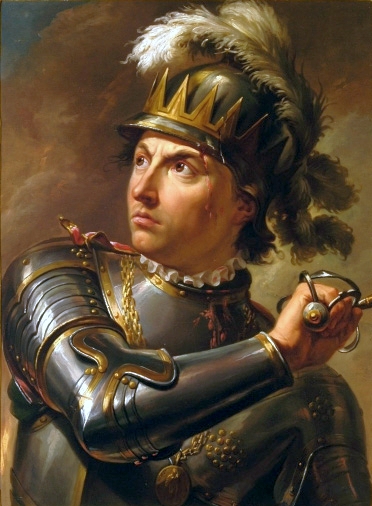 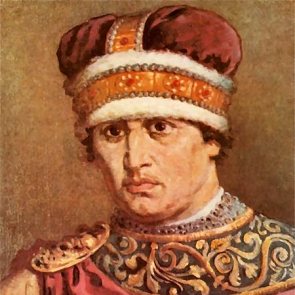 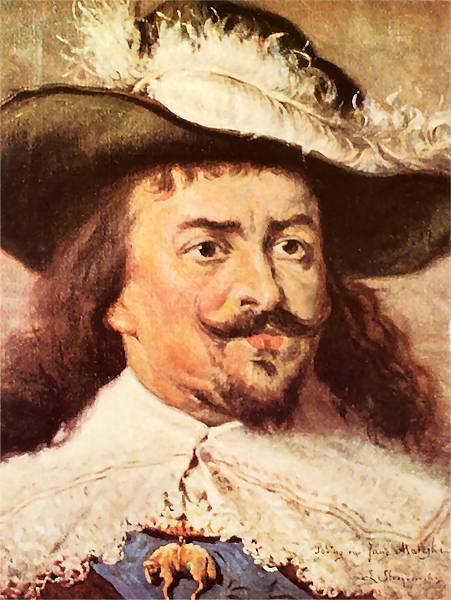 1 - ……2 - ……3 - ……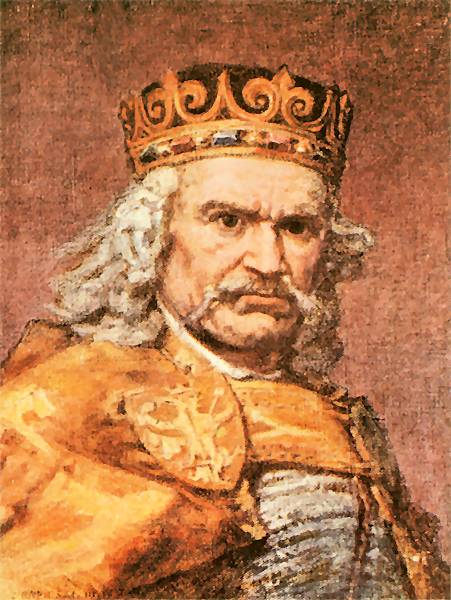 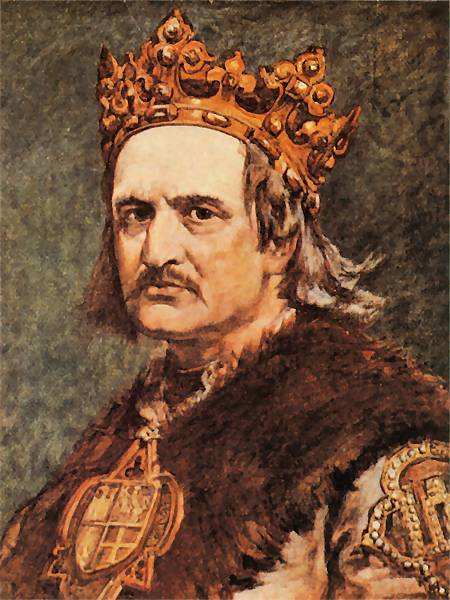 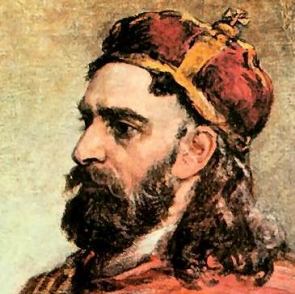 4 - ……5 - ……6 - ……BRUDNOPIS